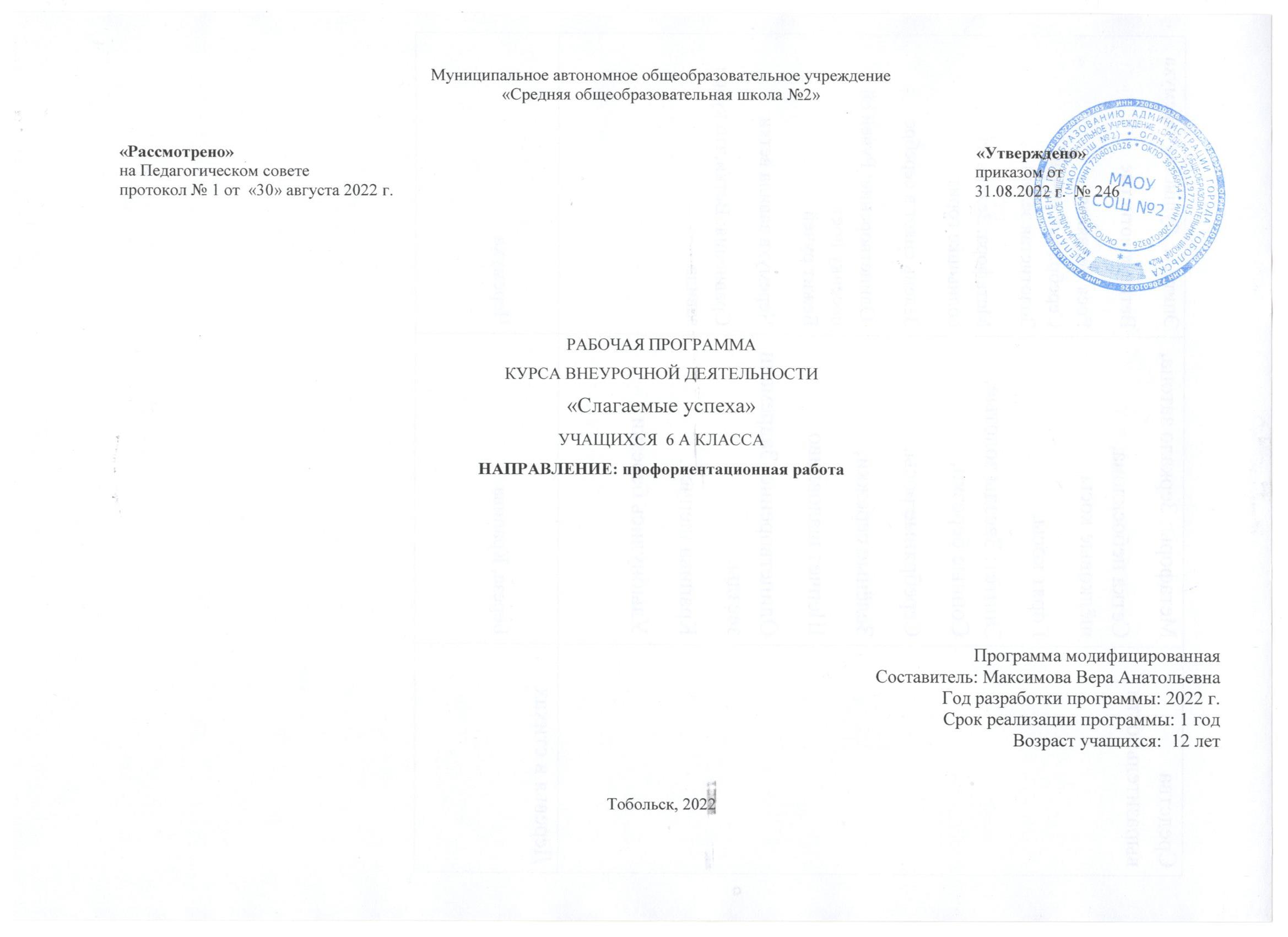 Результаты освоения курса внеурочной деятельностиВ процессе освоения материалов курса обучающиеся приобретут:Мотивацию к учебной деятельности, улучшению ее результатов;навыки общения со сверстниками, старшими и младшими;знания об этике и эстетике повседневной жизни человека, о принятых в обществе нормах поведения и общения, активному взаимодействию всех членов группы;знания о правилах конструктивной групповой работы: об основах разработки социальных проектов и организации коллективной творческой деятельности;знания о способах самостоятельного поиска, нахождения и обработки информации;опыт исследовательской деятельности;способность проводить самоанализ причин успешной и неуспешной учебной и внеклассной деятельности;опыт публичного выступления; стремление к сотрудничеству с учителями и родителями;опыт самообслуживания, самоорганизации и организации совместной деятельности с другими детьми;опыт самостоятельного решения проблем в различных областях жизни и профессиональной деятельности;организаторские умения посредством системы занятий и тренингов по коллективной творческой деятельности: развитие навыков организаторской деятельности, координации и стимулирования действий другого человека.Предполагаемые результаты освоения программы:Курс внеурочной деятельности «Путь к успеху» позволит сформировать у обучающихся   следующие универсальные учебные действия:Личностные:формирование познавательной и информационной культуры;формирование толерантности как нормы осознанного и доброжелательного отношения к другому человеку, его мнению, мировоззрению, культуре, языку, вере, гражданской позиции;сформированная мотивация к самореализации в творчестве, интеллектуально-познавательной и научно - практической деятельности;сформированные компетенции познавательной деятельности: постановка и решение познавательных задач; нестандартные решения, овладение информационными технологиями (поиск, переработка, выдача информации);развитие познавательных процессов: восприятия, внимания, памяти, мышления, воображения;формирование нравственных чувств и нравственного поведения, осознанного и ответственного отношения к собственным поступкам;формирование ответственного отношения к учению, готовности и способности к саморазвитию и самообразованию на основе мотивации к обучению и познанию;овладение начальными навыками адаптации в динамично развивающемся и изменяющемся мире;развитие самостоятельности и личной ответственности за свои поступки, в том числе в информационной деятельности;развитие навыков сотрудничества со взрослыми и сверстниками в разных социальных ситуациях;формирование установки к работе на результат.Метапредметные:овладение навыками самостоятельного приобретения новых знаний, организации учебной деятельности, поиска средств её осуществления;умение планировать пути достижения целей на основе самостоятельного анализа условий и средств их достижения, выделять альтернативные способы достижения цели и выбирать наиболее эффективный способ, осуществлять познавательную рефлексию в отношении действий по решению учебных и познавательных задач;формирование осознанной адекватной и критической оценки своей деятельности,  умения самостоятельно оценивать свои действия и действия одноклассников, аргументировано обосновывать правильность или ошибочность результата и способа действия, реально оценивать свои возможности достижения цели определённой сложности;умение организовывать и планировать учебное сотрудничество и совместную деятельность с учителем и со сверстниками, определять общие цели, способы взаимодействия, планировать общие способы работы;умение извлекать информацию из различных источников;способность учащихся самостоятельно продвигаться в своем развитии, выстраивать свою образовательную траекторию;умение работать в группе — эффективно сотрудничать и взаимодействовать на основе координации различных позиций при выработке общего решения в совместной деятельности; слушать партнёра, формулировать и аргументировать своё мнение, корректно отстаивать свою позицию и координировать её с позицией партнёров, в том числе в ситуации столкновения интересов; продуктивно разрешать конфликты на основе учёта интересов и позиций всех их участников, поиска и оценки альтернативных способов разрешения конфликтов;формирование понимания причин успеха / неуспеха учебной деятельности и способности конструктивно действовать даже в ситуациях неуспеха;готовность слушать собеседника и вести диалог, излагать свое мнение и аргументировать свою точку зрения и оценку событий.Система оценки результативности внеурочной деятельности является комплексной.Оцениваются следующие критерии:уровеньвоспитанности и общей культуры учащихся; участие класса в школьных воспитательных мероприятиях;степень вовлечения родителей учащихся в дела классного коллектива; выбор учащимися социально приемлемых духовно-нравственных форм самореализации и самовыражения.Содержание курса внеурочной деятельности с указанием форм организации и видов деятельностиВиды деятельности: Проблемно-ценностное общение, трудовая, познавательная, игровая, художественная.Тематическое планированиеРаздел учебного курсаХарактеристика деятельности и ее формыЧеловек (12 ч.)Дискуссия, кружок художественного творчества, социальная акцияЧеловек среди людей (10 ч.)Трудовой десант, дискуссия.Нравственные основы жизни (7 ч.)Кружок художественного творчества, дискуссия.Профессии и я (5 ч.)Трудовой десант, кружок художественного творчества№п\пФорма, тема занятияВиды деятельностиДата проведения занятияРаздел 1  «Человек» - 12 ч.Раздел 1  «Человек» - 12 ч.Раздел 1  «Человек» - 12 ч.Раздел 1  «Человек» - 12 ч.1Человек – личность. Что такое личность?проблемно – ценностное общение8.092Индивидуальностьпознавательная15.093Моё самосознаниехудожественная22.094Способности человекапроблемно – ценностное общение29.095Человеки его деятельностьпознавательная6.106Мои потребностиигровая13.107Мир мыслей и чувствхудожественная20.108Напутик жизненному успехупознавательная27.109Готовимся выбирать профессиюпроблемно – ценностное общение10.1110Выбор жизненного путиигровая17.1111Учимся узнавать и оценивать себяигровая24.1112Планирование залог успешной деятельностихудожественная1.12Раздел 2 «Человек среди людей»-10 ч.Раздел 2 «Человек среди людей»-10 ч.Раздел 2 «Человек среди людей»-10 ч.Раздел 2 «Человек среди людей»-10 ч.13Мои отношения с другими людьмипроблемно – ценностное общение8.1214Виды моих отношений с другими людьмихудожественная22 .1215Я в группе.познавательная 29.12 16Кто из нас лидер?проблемно – ценностное общение12.1 17С кем мне по пути?познавательная19.118Зачем и как люди общаются?художественная26.119«Слово – серебро, молчание – золото»проблемно – ценностное общение2.220Как возникает межличностный конфликт?познавательная9.221Как прийти к компромиссу? художественная16.222Учимся аргументировать своё мнениехудожественная23.2Раздел 3  «Нравственные основы жизни»-7 ч.Раздел 3  «Нравственные основы жизни»-7 ч.Раздел 3  «Нравственные основы жизни»-7 ч.Раздел 3  «Нравственные основы жизни»-7 ч.23Человек славен добрыми деламихудожественная2.324Главное правило доброго человекапроблемно – ценностное общение9.325Смелость города беретпознавательная16.326Имей смелость сказать злу «нет»игровая23.327Учимся побеждать страхпознавательная6.428Прояви внимание к старикампроблемно – ценностное общение13.429Человеки человечностьПроблемно-ценностное общение20.4Раздел 4. «Профессии и я»- 5 ч.Раздел 4. «Профессии и я»- 5 ч.Раздел 4. «Профессии и я»- 5 ч.Раздел 4. «Профессии и я»- 5 ч.30Какие я знаю профессии?проблемно – ценностное общение27.431Что лучше всего у меня получается делать?художественная4.532Кем я хочу стать?познавательная11.533Кем бы я мог стать?проблемно – ценностное общение18.534Мой первый шаг на пути к выбору профессии.познавательная25.5